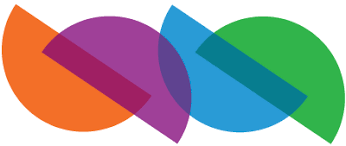 РАСПОРЕД КОНСУЛТАЦИЈА У ЛЕТЊЕМ СЕМЕСТРУ ШКОЛСКЕ 2020/2021. ГОДИНЕНАСТАВНИК/САРАДНИКПРЕДМЕТПРЕДМЕТПРЕДМЕТТЕРМИН ОДРЖАВАЊА КОНСУЛТАЦИЈА ТЕРМИН ОДРЖАВАЊА КОНСУЛТАЦИЈА др Мирослав Меденица(medenicam@yahoo.com)11Оперативни системи и кориснички софтвериПонедељак и уторак12:00 - 14:00интернет центарПонедељак и уторак12:00 - 14:00интернет центардр Мирослав Меденица(medenicam@yahoo.com)22Информациони системи IПонедељак и уторак12:00 - 14:00интернет центарПонедељак и уторак12:00 - 14:00интернет центардр Мирослав Меденица(medenicam@yahoo.com)33Информациони системи IIПонедељак и уторак12:00 - 14:00интернет центарПонедељак и уторак12:00 - 14:00интернет центардр Мирослав Меденица(medenicam@yahoo.com)44Аутоматско управљањеПонедељак и уторак12:00 - 14:00интернет центарПонедељак и уторак12:00 - 14:00интернет центардр Стојко Биочанин(stojkobiocanin@gmail.com)11Хидраулика и пнеуматикаЧетвртак
15:00-17:00
 Петак12:00 - 14:00кабинет бр. 6Четвртак
15:00-17:00
 Петак12:00 - 14:00кабинет бр. 6др Стојко Биочанин(stojkobiocanin@gmail.com)22Машински системиЧетвртак
15:00-17:00
 Петак12:00 - 14:00кабинет бр. 6Четвртак
15:00-17:00
 Петак12:00 - 14:00кабинет бр. 6др Стојко Биочанин(stojkobiocanin@gmail.com)33Обрадни процесиЧетвртак
15:00-17:00
 Петак12:00 - 14:00кабинет бр. 6Четвртак
15:00-17:00
 Петак12:00 - 14:00кабинет бр. 6др Стојко Биочанин(stojkobiocanin@gmail.com)44Транспортни и складишни системи (ССС)Четвртак
15:00-17:00
 Петак12:00 - 14:00кабинет бр. 6Четвртак
15:00-17:00
 Петак12:00 - 14:00кабинет бр. 6др Стојко Биочанин(stojkobiocanin@gmail.com)55Транспортни и складишни системи (МСС)Четвртак
15:00-17:00
 Петак12:00 - 14:00кабинет бр. 6Четвртак
15:00-17:00
 Петак12:00 - 14:00кабинет бр. 6др Aлександра Митровић(aleksandra.mitrovic@visokatehnicka.edu.rs)11МатеријалиУторак и четвртак12:15 - 14:00кабинет бр. 7Уторак и четвртак12:15 - 14:00кабинет бр. 7др Aлександра Митровић(aleksandra.mitrovic@visokatehnicka.edu.rs)22Заваривање и спајање материјала (МСС)Уторак и четвртак12:15 - 14:00кабинет бр. 7Уторак и четвртак12:15 - 14:00кабинет бр. 7др Милош Петронијевић(puki@kg.ac.rs)11Систем квалитетаПонедељак и среда11:45 - 13:45кабинет бр. 10Понедељак и среда11:45 - 13:45кабинет бр. 10др Милош Петронијевић(puki@kg.ac.rs)22Организација производње IПонедељак и среда11:45 - 13:45кабинет бр. 10Понедељак и среда11:45 - 13:45кабинет бр. 10др Милош Петронијевић(puki@kg.ac.rs)33Интегрално управљање квалитетом производаПонедељак и среда11:45 - 13:45кабинет бр. 10Понедељак и среда11:45 - 13:45кабинет бр. 10др Милош Петронијевић(puki@kg.ac.rs)44Интегрално управљање квалитетомПонедељак и среда11:45 - 13:45кабинет бр. 10Понедељак и среда11:45 - 13:45кабинет бр. 10др Светомир Симоновић(svetomir.simonovic@visokatehnicka.edu.rs)11Машинске конструкцијеПонедељак12:00 - 14:00Петак
14:00 - 16:00кабинет бр. 8Понедељак12:00 - 14:00Петак
14:00 - 16:00кабинет бр. 8др Светомир Симоновић(svetomir.simonovic@visokatehnicka.edu.rs)22Одржавање и поузданост машинских система Понедељак12:00 - 14:00Петак
14:00 - 16:00кабинет бр. 8Понедељак12:00 - 14:00Петак
14:00 - 16:00кабинет бр. 8др Светомир Симоновић(svetomir.simonovic@visokatehnicka.edu.rs)33Пројектовање машинских компоненти Понедељак12:00 - 14:00Петак
14:00 - 16:00кабинет бр. 8Понедељак12:00 - 14:00Петак
14:00 - 16:00кабинет бр. 8др Светомир Симоновић(svetomir.simonovic@visokatehnicka.edu.rs)44Инжењерство одржавања техничких система Понедељак12:00 - 14:00Петак
14:00 - 16:00кабинет бр. 8Понедељак12:00 - 14:00Петак
14:00 - 16:00кабинет бр. 8др Анкица Милојевић(ankicamilojevic@gmail.com)11Управљање ризикомУторак и среда12:00 - 14:00кабинет бр. 7Уторак и среда12:00 - 14:00кабинет бр. 7др Анкица Милојевић(ankicamilojevic@gmail.com)22Технике оптимизацијеУторак и среда12:00 - 14:00кабинет бр. 7Уторак и среда12:00 - 14:00кабинет бр. 7др Мићо Милетић(mico.miletic@visokatehnicka.edu.rs)11Математика IПонедељак  и  петак12:00 - 14:00кабинет бр. 5Понедељак  и  петак12:00 - 14:00кабинет бр. 5др Мићо Милетић(mico.miletic@visokatehnicka.edu.rs)22Математика IIПонедељак  и  петак12:00 - 14:00кабинет бр. 5Понедељак  и  петак12:00 - 14:00кабинет бр. 5др Ђорђе Диховични(dihovicni@visokatehnicka.edu.rs)11Рачунарски алатиПонедељак и петак12:00 - 14:00интернет центарПонедељак и петак12:00 - 14:00интернет центардр Ђорђе Диховични(dihovicni@visokatehnicka.edu.rs)22Web апликацијеПонедељак и петак12:00 - 14:00интернет центарПонедељак и петак12:00 - 14:00интернет центардр Ђорђе Диховични(dihovicni@visokatehnicka.edu.rs)33Индустријски рачунарски системиПонедељак и петак12:00 - 14:00интернет центарПонедељак и петак12:00 - 14:00интернет центардр Ђорђе Диховични(dihovicni@visokatehnicka.edu.rs)44Методе вештачке интелигенције Понедељак и петак12:00 - 14:00интернет центарПонедељак и петак12:00 - 14:00интернет центардр Ђорђе Диховични(dihovicni@visokatehnicka.edu.rs)55Индустријска постројења и аутоматика Понедељак и петак12:00 - 14:00интернет центарПонедељак и петак12:00 - 14:00интернет центардр Ђорђе Диховични(dihovicni@visokatehnicka.edu.rs)66Електронско пословање Понедељак и петак12:00 - 14:00интернет центарПонедељак и петак12:00 - 14:00интернет центардр Ђорђе Диховични(dihovicni@visokatehnicka.edu.rs)77Компјутерска симулација процеса и система Понедељак и петак12:00 - 14:00интернет центарПонедељак и петак12:00 - 14:00интернет центардр Ђорђе Диховични(dihovicni@visokatehnicka.edu.rs)88Стручна пракса (Индустријско инжењерство -основне струковне студије)Понедељак и петак12:00 - 14:00интернет центарПонедељак и петак12:00 - 14:00интернет центардр Ђорђе Диховични(dihovicni@visokatehnicka.edu.rs)99Стручна пракса (Индустријско инжењерство – специјалистичке струковне студије)Понедељак и петак12:00 - 14:00интернет центарПонедељак и петак12:00 - 14:00интернет центардр Весна Шотра(vesnasotra@yahoo.com)11Мерење и контролаСреда и четвртак12:00 - 14:00канцеларија бр. 5иликабинет бр. 9Среда и четвртак12:00 - 14:00канцеларија бр. 5иликабинет бр. 9др Весна Шотра(vesnasotra@yahoo.com)22Алати и прибориСреда и четвртак12:00 - 14:00канцеларија бр. 5иликабинет бр. 9Среда и четвртак12:00 - 14:00канцеларија бр. 5иликабинет бр. 9др Весна Шотра(vesnasotra@yahoo.com)33Флексибилни производни системиСреда и четвртак12:00 - 14:00канцеларија бр. 5иликабинет бр. 9Среда и четвртак12:00 - 14:00канцеларија бр. 5иликабинет бр. 9др Весна Шотра(vesnasotra@yahoo.com)44РоботиСреда и четвртак12:00 - 14:00канцеларија бр. 5иликабинет бр. 9Среда и четвртак12:00 - 14:00канцеларија бр. 5иликабинет бр. 9др Весна Шотра(vesnasotra@yahoo.com)55Нове производне технологије  (ССС)Среда и четвртак12:00 - 14:00канцеларија бр. 5иликабинет бр. 9Среда и четвртак12:00 - 14:00канцеларија бр. 5иликабинет бр. 9др Весна Шотра(vesnasotra@yahoo.com)66Нове производне технологије (МСС)Среда и четвртак12:00 - 14:00канцеларија бр. 5иликабинет бр. 9Среда и четвртак12:00 - 14:00канцеларија бр. 5иликабинет бр. 9др Весна Шотра(vesnasotra@yahoo.com)77Стручна пракса IСреда и четвртак12:00 - 14:00канцеларија бр. 5иликабинет бр. 9Среда и четвртак12:00 - 14:00канцеларија бр. 5иликабинет бр. 9др Весна Шотра(vesnasotra@yahoo.com)88Стручна пракса (Компјутеризовани производни системи-основне струковне студије)Среда и четвртак12:00 - 14:00канцеларија бр. 5иликабинет бр. 9Среда и четвртак12:00 - 14:00канцеларија бр. 5иликабинет бр. 9др Данијела Живојиновић(danijela.zivojinovic@yahoo.com)11Компјутерско пројектовање IСреда 
16:00-18:00Петак12:00 - 14:00сала IVСреда 
16:00-18:00Петак12:00 - 14:00сала IVдр Данијела Живојиновић(danijela.zivojinovic@yahoo.com)22Компјутерско пројектовање IIСреда 
16:00-18:00Петак12:00 - 14:00сала IVСреда 
16:00-18:00Петак12:00 - 14:00сала IVдр Данијела Живојиновић(danijela.zivojinovic@yahoo.com)33Компјутерско моделирање и симулацијаСреда 
16:00-18:00Петак12:00 - 14:00сала IVСреда 
16:00-18:00Петак12:00 - 14:00сала IVдр Данијела Живојиновић(danijela.zivojinovic@yahoo.com)44Компјутерско моделирање и прорачун конструкција Среда 
16:00-18:00Петак12:00 - 14:00сала IVСреда 
16:00-18:00Петак12:00 - 14:00сала IVдр Данијела Живојиновић(danijela.zivojinovic@yahoo.com)55Стручна пракса II Среда 
16:00-18:00Петак12:00 - 14:00сала IVСреда 
16:00-18:00Петак12:00 - 14:00сала IVдр Данијела Живојиновић(danijela.zivojinovic@yahoo.com)66Стручна пракса (Компјутерско пројектовање и моделирање-основне струковне студије)Среда 
16:00-18:00Петак12:00 - 14:00сала IVСреда 
16:00-18:00Петак12:00 - 14:00сала IVдр Зоран Лалић(visokaskola@gmail.com)др Зоран Лалић(visokaskola@gmail.com)1Техничко цртањеТехничко цртањеСреда и четвртак12:00 - 14:00кабинет бр. 5др Зоран Лалић(visokaskola@gmail.com)др Зоран Лалић(visokaskola@gmail.com)2Машински елементи IIМашински елементи IIСреда и четвртак12:00 - 14:00кабинет бр. 5др Зоран Лалић(visokaskola@gmail.com)др Зоран Лалић(visokaskola@gmail.com)3Обновљиви извори енергије - зелена енергијаОбновљиви извори енергије - зелена енергијаСреда и четвртак12:00 - 14:00кабинет бр. 5др Зоран Лалић(visokaskola@gmail.com)др Зоран Лалић(visokaskola@gmail.com)4Енергетска ефикасност и заштита животне срединеЕнергетска ефикасност и заштита животне срединеСреда и четвртак12:00 - 14:00кабинет бр. 5др Зоран Лалић(visokaskola@gmail.com)др Зоран Лалић(visokaskola@gmail.com)5Триболошки системиТриболошки системиСреда и четвртак12:00 - 14:00кабинет бр. 5др Зоран Лалић(visokaskola@gmail.com)др Зоран Лалић(visokaskola@gmail.com)6Стручна пракса (Енергетска ефикасност и чиста енергија - основне струковне студије)Стручна пракса (Енергетска ефикасност и чиста енергија - основне струковне студије)Среда и четвртак12:00 - 14:00кабинет бр. 5др Андреја Стефановић(andreja2202@gmail.com)др Андреја Стефановић(andreja2202@gmail.com)1Техничка механика IТехничка механика IУторак и четвртак12:00 - 14:00Учионица бр. 2др Андреја Стефановић(andreja2202@gmail.com)др Андреја Стефановић(andreja2202@gmail.com)2Техничка механика IIТехничка механика IIУторак и четвртак12:00 - 14:00Учионица бр. 2др Андреја Стефановић(andreja2202@gmail.com)др Андреја Стефановић(andreja2202@gmail.com)3Отпорност материјалаОтпорност материјалаУторак и четвртак12:00 - 14:00Учионица бр. 2др Андреја Стефановић(andreja2202@gmail.com)др Андреја Стефановић(andreja2202@gmail.com)4Машински елементи IМашински елементи IУторак и четвртак12:00 - 14:00Учионица бр. 2др Андреја Стефановић(andreja2202@gmail.com)др Андреја Стефановић(andreja2202@gmail.com)5Машински елементи IIМашински елементи IIУторак и четвртак12:00 - 14:00Учионица бр. 2др Нада Ратковић Ковачевић(nadaratkovickovacevic@gmail.com
nratkovicmf@gmail.com
nada.ratkovic.kovacevic@
visokatehnicka.edu.rs)др Нада Ратковић Ковачевић(nadaratkovickovacevic@gmail.com
nratkovicmf@gmail.com
nada.ratkovic.kovacevic@
visokatehnicka.edu.rs)1Електротехника са електроникомЕлектротехника са електроникомЧетвртак 
17:00 - 19:00Петак12:00 - 14:00кабинет бр. 7др Нада Ратковић Ковачевић(nadaratkovickovacevic@gmail.com
nratkovicmf@gmail.com
nada.ratkovic.kovacevic@
visokatehnicka.edu.rs)др Нада Ратковић Ковачевић(nadaratkovickovacevic@gmail.com
nratkovicmf@gmail.com
nada.ratkovic.kovacevic@
visokatehnicka.edu.rs)2Сензори и актуаториСензори и актуаториЧетвртак 
17:00 - 19:00Петак12:00 - 14:00кабинет бр. 7др Нада Ратковић Ковачевић(nadaratkovickovacevic@gmail.com
nratkovicmf@gmail.com
nada.ratkovic.kovacevic@
visokatehnicka.edu.rs)др Нада Ратковић Ковачевић(nadaratkovickovacevic@gmail.com
nratkovicmf@gmail.com
nada.ratkovic.kovacevic@
visokatehnicka.edu.rs)3Дигитална електроникаДигитална електроникаЧетвртак 
17:00 - 19:00Петак12:00 - 14:00кабинет бр. 7др Нада Ратковић Ковачевић(nadaratkovickovacevic@gmail.com
nratkovicmf@gmail.com
nada.ratkovic.kovacevic@
visokatehnicka.edu.rs)др Нада Ратковић Ковачевић(nadaratkovickovacevic@gmail.com
nratkovicmf@gmail.com
nada.ratkovic.kovacevic@
visokatehnicka.edu.rs)4Мехатронички системи Мехатронички системи Четвртак 
17:00 - 19:00Петак12:00 - 14:00кабинет бр. 7др Нада Ратковић Ковачевић(nadaratkovickovacevic@gmail.com
nratkovicmf@gmail.com
nada.ratkovic.kovacevic@
visokatehnicka.edu.rs)др Нада Ратковић Ковачевић(nadaratkovickovacevic@gmail.com
nratkovicmf@gmail.com
nada.ratkovic.kovacevic@
visokatehnicka.edu.rs)5Методе вештачке интелигенције Методе вештачке интелигенције Четвртак 
17:00 - 19:00Петак12:00 - 14:00кабинет бр. 7мр Миланка Плавшић(milankaplav@gmail.com
milanka.plavsic@ visokatehnicka.edu.rs)мр Миланка Плавшић(milankaplav@gmail.com
milanka.plavsic@ visokatehnicka.edu.rs)1МатеријалиМатеријалиСреда 16:00 - 18:00Четвртак 12:00 - 14:00кабинет бр. 10мр Миланка Плавшић(milankaplav@gmail.com
milanka.plavsic@ visokatehnicka.edu.rs)мр Миланка Плавшић(milankaplav@gmail.com
milanka.plavsic@ visokatehnicka.edu.rs)2Заваривање и спајање материјала Заваривање и спајање материјала Среда 16:00 - 18:00Четвртак 12:00 - 14:00кабинет бр. 10др Драган Крецуљ
(kreculj7@gmail.com
dragan.kreculj@
visokatehnicka.edu.rs)
др Драган Крецуљ
(kreculj7@gmail.com
dragan.kreculj@
visokatehnicka.edu.rs)
1Рачунарске мреже IРачунарске мреже IУторак16:30- 18:30Среда12:00 - 14:00интернет центардр Драган Крецуљ
(kreculj7@gmail.com
dragan.kreculj@
visokatehnicka.edu.rs)
др Драган Крецуљ
(kreculj7@gmail.com
dragan.kreculj@
visokatehnicka.edu.rs)
2Рачунарске мреже IIРачунарске мреже IIУторак16:30- 18:30Среда12:00 - 14:00интернет центардр Драган Крецуљ
(kreculj7@gmail.com
dragan.kreculj@
visokatehnicka.edu.rs)
др Драган Крецуљ
(kreculj7@gmail.com
dragan.kreculj@
visokatehnicka.edu.rs)
3Информациони системи IИнформациони системи IУторак16:30- 18:30Среда12:00 - 14:00интернет центардр Драган Крецуљ
(kreculj7@gmail.com
dragan.kreculj@
visokatehnicka.edu.rs)
др Драган Крецуљ
(kreculj7@gmail.com
dragan.kreculj@
visokatehnicka.edu.rs)
4Електронско пословање Електронско пословање Уторак16:30- 18:30Среда12:00 - 14:00интернет центардр Драган Крецуљ
(kreculj7@gmail.com
dragan.kreculj@
visokatehnicka.edu.rs)
др Драган Крецуљ
(kreculj7@gmail.com
dragan.kreculj@
visokatehnicka.edu.rs)
5Компјутерска симулација процеса и система Компјутерска симулација процеса и система Уторак16:30- 18:30Среда12:00 - 14:00интернет центарМарија Мићановић
(marija.micanovic@
visokatehnicka.edu.rs)
Марија Мићановић
(marija.micanovic@
visokatehnicka.edu.rs)
1Енглески језик IЕнглески језик IПонедељак и среда12:00 - 14:00кабинет бр. 6Марија Мићановић
(marija.micanovic@
visokatehnicka.edu.rs)
Марија Мићановић
(marija.micanovic@
visokatehnicka.edu.rs)
2Енглески језик IIЕнглески језик IIПонедељак и среда12:00 - 14:00кабинет бр. 6др Игор Петровић(igor.p@vsvaspitacka.edu.rs)др Игор Петровић(igor.p@vsvaspitacka.edu.rs)1Енглески језик IIЕнглески језик IIПонедељак 12:00 - 14:00кабинет бр. 5 др Милан Мишић(milan.misic@pr.ac.rs)др Милан Мишић(milan.misic@pr.ac.rs)1Нове производне технологије (МСС)Нове производне технологије (МСС)Петак12:00 - 14:00учионица 3др Слободан Стефановић(slobodanstef@gmail.com)др Слободан Стефановић(slobodanstef@gmail.com)1CNC технолoгије CNC технолoгије Петак12:00 - 14:00учионица 3Немања Мор(nemanja.mor@gmail.com)Немања Мор(nemanja.mor@gmail.com)1Стручна пракса (OСС и ССС)Стручна пракса (OСС и ССС)Понедељак-Петак12:00 - 14:00учионица 1Немања Мор(nemanja.mor@gmail.com)Немања Мор(nemanja.mor@gmail.com)2Програмирање CNC система IПрограмирање CNC система IПонедељак-Петак12:00 - 14:00учионица 1Немања Мор(nemanja.mor@gmail.com)Немања Мор(nemanja.mor@gmail.com)3Програмирање CNC система IIПрограмирање CNC система IIПонедељак-Петак12:00 - 14:00учионица 1Немања Мор(nemanja.mor@gmail.com)Немања Мор(nemanja.mor@gmail.com)4Нове производне технологије (МСС)Нове производне технологије (МСС)Понедељак-Петак12:00 - 14:00учионица 1Немања Мор(nemanja.mor@gmail.com)Немања Мор(nemanja.mor@gmail.com)5Триболошки системиТриболошки системиПонедељак-Петак12:00 - 14:00учионица 1Александра Божовић(a.bozovic89@gmail.com
aleksandra.bozovic@
visokatehnicka.edu.rs)Александра Божовић(a.bozovic89@gmail.com
aleksandra.bozovic@
visokatehnicka.edu.rs)1Техничка механика IТехничка механика IПонедељак-Петак12:00 - 14:00учионица 2Александра Божовић(a.bozovic89@gmail.com
aleksandra.bozovic@
visokatehnicka.edu.rs)Александра Божовић(a.bozovic89@gmail.com
aleksandra.bozovic@
visokatehnicka.edu.rs)2Техничка механика IIТехничка механика IIПонедељак-Петак12:00 - 14:00учионица 2Александра Божовић(a.bozovic89@gmail.com
aleksandra.bozovic@
visokatehnicka.edu.rs)Александра Божовић(a.bozovic89@gmail.com
aleksandra.bozovic@
visokatehnicka.edu.rs)3Отпорност материјалаОтпорност материјалаПонедељак-Петак12:00 - 14:00учионица 2Александра Божовић(a.bozovic89@gmail.com
aleksandra.bozovic@
visokatehnicka.edu.rs)Александра Божовић(a.bozovic89@gmail.com
aleksandra.bozovic@
visokatehnicka.edu.rs)4Машински елементи IIМашински елементи IIПонедељак-Петак12:00 - 14:00учионица 2Никола Чанчаревић(nikola.cancarevic34@gmail.com
nikola.cancarevic@
visokatehnicka.edu.rs)Никола Чанчаревић(nikola.cancarevic34@gmail.com
nikola.cancarevic@
visokatehnicka.edu.rs)1Компјутерско пројектовање IКомпјутерско пројектовање IПонедељак-Петак12:00 - 14:00учионица 2Вељко Бићанин
(veljko.bicanin@visokatehnicka.edu.rs)Вељко Бићанин
(veljko.bicanin@visokatehnicka.edu.rs)1Обрадни процесиОбрадни процесиПонедељак-Петак12:00 - 14:00учионица 2Петар Јаковљевић(pjakovljevic51@gmail.com)Петар Јаковљевић(pjakovljevic51@gmail.com)1РоботиРоботиПонедељак-Петак12:00 - 14:00учионица 1Петар Јаковљевић(pjakovljevic51@gmail.com)Петар Јаковљевић(pjakovljevic51@gmail.com)2Флексибилни производни системиФлексибилни производни системиПонедељак-Петак12:00 - 14:00учионица 1